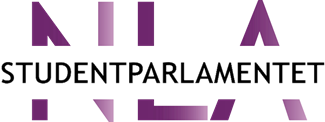 Referat SP-konstitueringsmøte lørdag. 13 mai 2023Sted: Bergen, campus SandvikenTid: 10:00 - 17:00InnkaltMariann Pukerud			Linda Birgitte Luna MorlandstøMuhannad Alkabra 		             Bilal MuhammadFaith M Moriah	                                  Getachew Ararsie                    	Vår Eline Nielsen			Jwan Ibrahim OsmanOdd Harald Reme (Organisasjonsrådgiver)Til stede:Muhannad Alkabra (digitalt)	             Bilal MuhammadFaith M Moriah	                                  Getachew Ararsie                        	Vår Eline Nielsen			Jwan Ibrahim OsmanOdd Harald Reme (Organisasjonsrådgiver)Sak/årVedleggSP 20/23Godkjenninger: Forslag til vedtak:Odd Harald velges til referentVår Eline velges til ordstyrerOdd Harald velges til oversetterVår Eline velges til møtelederInnkalling og saksliste godkjennesBli kjentLekerOrientering om Studentparlamentet og dets oppgaverGjennomgang av verv og utvalgGjennomgang  av vedtekterHistorikk og møtekulturForventningsavklaringHonorar og økonomiske rutinerMatserveringSP 21/23Valg:Valg av AUBilal Muhammad, LederFaith Mundua Moriah, Organisatorisk nestlederGetachew Arasie, Politisk nestlederJwan Ibrahim Osman, kommukasjonFastsatte 2. sept for 1. møte til høsten.Valg til råd og utvalg, utsatt til høsten